ПРОТОКОЛотСРЕЩА МЕЖДУ ПРЕДСТАВИТЕЛИТЕ НА НЗОК и БЛСДнес, 30.01.2020 г. в заседателната зала на централата на НЗОК (гр.София, ул.Кричим 1, ет. 4) се проведе среща между представители на НЗОК и БЛС за обсъждане на постъпили сигнали за неточности в текстовете на НРД за медицински дейности 2020-2022 и проблеми по прилагането му.На срещата присъстваха:От страна на БЛС: Д-р Иван Маджаров — председател на БЛС, д-р Нели Нешева и лекари - специалисти по Очни болести: проф. д-р Ива Петкова, проф. д-р ЛъчезарВойнов, доц. д-р Ал. Оскар, проф. д-р Цветомир ДимитровОт страна на НЗОК: д-р Йорданка Пенкова подуправител на НЗОК, д-р Страшимир Генев — директор дирекция „Болнична медицинска помощ” в НЗОК, Павлина Петкова — юрист, представители на информационния отдел на НЗОК.След обсъждане, БЛС и НЗОК постигнаха съгласие за следното:Относно прилагането на чл 285, ал. З от НРД 2020 „(З) При осъществяване на оперативни интервенции от областта на медицинска специалност „ Офталмология изпълнителите на БМП, задължително правят видеозапис чрез оперативни микроскоп. Записът се съхранява от лечебното заведение. За всяка оперативна интервенция се генерира QR код, който се прилага към медицинската документация и е достъпен за контролните органи на НЗОК/РЗОК.,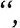 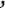 Дава се отлагателен срок до 31.03.2020 г., ЛЗ да осигурят необходимото оборудване - видеоапаратура за запис на оперативните процедури, с необходимите приставки. До изтичане на отлагателния срок РЗОК ще приемат документи/сключват договор с кандидатстващите ЛЗ, без да се изисква те да притежават такава апаратура / СДЦ )оборудване.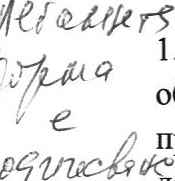 Страните постигнаха съгласие, че не е необходимо да се изисква пълен запис на оперативните интервенции, както и че не е необходимо да се изисква видеозапис за всички оперативни интервенции. На допълнителна среща, която ще се проведе на 6.02.2020 г., специалистите по „Очни болести” и експертите на НЗОК ще уточнят за кои клинични пътеки и кодове на оперативни процедури ще се изисква видеозаснемане. Постигнатите договорености ще бъдат отразени в анекс към НРД.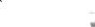 Относно въведеното изчисляване на скорови системи в КП № 195 Оперативно лечение при остър перитонит:За лица над 18 г. — Скоровите системи няма да бъдат задължителни за отчитане на клиничната пътека. Изпълнителите, които желаят могат да събират данни и да изчисляват посочените скорови системи..Да се запише текст, че изчисляване на посочените скорови с-ми не се прилага при лица до 18 г., тъй като тези скали не са предвидени да се използват и не са валидни при деца, поради голямата вариабилност на показателите, които се изследват.З. Относно прилагането на изискване за задължително подаване на информация за елементите на верификационния код Data Matrix — (продуктов код; партиден номер; „годен до , сериен номер) при отчитане на приложените лекарствени продукти и формирани, използвани или неизползваеми остатъци от лекарствени продукти за онкологични/онкохематологични заболявания. — (чл. 331, чл. 366), НЗОК информира, че на софтуерните фирми, обслужващи лечебните заведения са дадени указания за начина на отчитане и изискванията за промяна в информационната система. НЗОК ще предостави на БЛС копие от указанията.Да се синхронизира текста на чл. 312 от НРД с Наредба № 9 за определяне на пакета от здравни дейности, гарантиран от бюджета на НЗОК и алгоритъма на АПр № 42 Амбулаторно наблюдение/диспансеризация на пациенти с възпалителни полиартропатии и спондилопатии. Чл. 312 да се измени така:Чл. 312. Амбулаторна процедура № 42 се предоставя на ЗОЛ до четири пъти за една календарна година при извършени до четири клинични прегледа но не по-малко от две за период от три месеца но  не по-малко от 2 през период от 5 до 7 месеца;В КП по АГ да отпадне добавеното изискване: „Една от трите диагностични процедури задължително е образно изследване.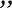 В АПр № 44, в частта „Довършване на лечебния процес и проследяване”, да отпадне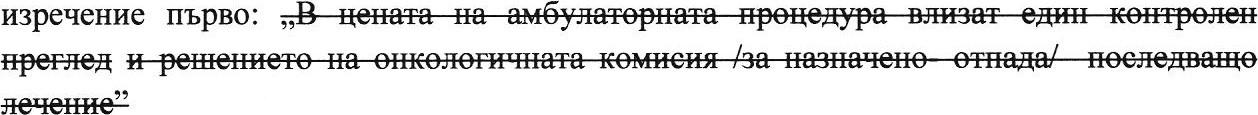 В КП № 50.1 Диагностика и лечение на исхемичен мозъчен инсулт без тромболиза при лица над 18 години и 50.2 Диагностика и лечение на исхемичен мозъчен инсулт без тромболиза при лица под 18 години, в таблицата на т. 2. „Задължителни звена, медицинска апаратура и оборудване, необходими за изпълнение на алгоритъма на пътеката, неналични на територията на лечебното заведение, изпълнител на болнична помощ”, за ред З. „Отделение/лаборатория по клинична патология“, се добавя разяснение — ”на територията на областта”.Настоящият протокол се състави в 2 екземпляра.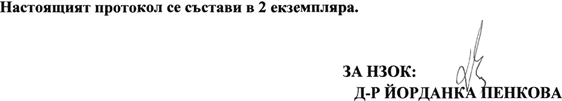 	ЗА БЛС:	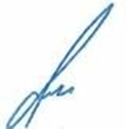 	Д-Р ИВАН МАДЖАРОВ		ПРЕДСЕДАТЕЛ НА БЛС